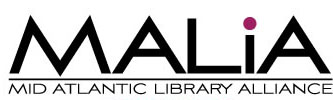 Expense Reimbursement FormName:Name:Name:Name:Name:Name:Name:Name:Name:Name:Address:                                                                                                      City:                                 State:                           Zip:Address:                                                                                                      City:                                 State:                           Zip:Address:                                                                                                      City:                                 State:                           Zip:Address:                                                                                                      City:                                 State:                           Zip:Address:                                                                                                      City:                                 State:                           Zip:Address:                                                                                                      City:                                 State:                           Zip:Address:                                                                                                      City:                                 State:                           Zip:Address:                                                                                                      City:                                 State:                           Zip:Address:                                                                                                      City:                                 State:                           Zip:Address:                                                                                                      City:                                 State:                           Zip:DateDescription of ExpenseMileageTransportationLodgingMisc.BreakfastLunchDinnerTOTALTOTAL:TOTAL: